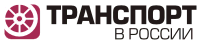 Страницы:  1 2Все>>Страница: 1 из 2Правда ли, что минский троллейбусный парк был по численности третьим в СССР ? Верно ли, что парк МТБ-82 в Харькове был третьим в СССР и первым в Украине ?Владимир  03.07.2004 20:22Правда ли, что минский троллейбусный парк был по численности третьим в СССР ? Верно ли, что парк МТБ-82 в Харькове был крупнейшим в Украине ( Киев же выпускал свои троллейбусы ) ?Ответить•ЦитироватьМосква, Минск, Ленинград.Алексей Колин  04.07.2004 01:51Владимир писал(а):

> Правда ли, что минский троллейбусный парк был по численности
> третьим в СССР ? 

Наверное, даже вторым.

На 1991 и 2003 года чиленность (примерно) соответственно составляла: 
в Москве было около 2500 и 1600;
в Минске около 1200 и 1000;
в Ленинграде 1000 и 600,

Где-то рядом ещё был Киев, но сейчас он точно на четвёртом месте.Ответить•ЦитироватьКиев был третьим (+)Зигфрид  04.07.2004 02:40До 1988 года Киев был тогда явно третьим. Ибо численность машин была около 1100. Падение пошло с началом интервенции сочлененок и сокращениями маршрутов до метро. И сразу резкое. В 1994 троллейбусов было уже около 700. Сейчас - около 400 с очень небольшим. Не думаю, что 4 место. В Харькове очевидно больше! Или в Днепропетровске. А скорее в Риге!Ответить•ЦитироватьRe: Киев был третьим (+)Владимир  04.07.2004 03:57Спасибо,Алексей и Зигфрид, но было бы интересно услышать Ваше мнение о количественном парке троллейбусов именно МТБ-82.Этот тип троллейбуса эксплуатировался как минимум в трёх десятках городов СССР,Болгарии и Венгрии. Согласитесь на рубеже 40-50 гг. о существовании крупной троллейбусной сети в Минске не могло быть и речи. Следовательно наиболее значительные по количеству машин (именно этого типа) были города Москва, Ленинград, Киев, Харьков. В ходе прошлых обсуждений на форуме я уяснил интереснейший факт о производстве троллейбусов в Киеве. Значит ли это, что остродефицитная ( по тем временам ) продукция тушинского и энгельсовского заводов поставлялась в столицу Украины с учётом этого фактора ? Не мне Вам объяснять, что троллейбусы в те годы не продавались, а распределялись по т.н. фондам, лимитам, разнарядкам, прежде всего, в крупнейшие промышленные центры страны. И если Киев призводил троллейбусы собственной оригинальной модели ,то по логике и законам экономики социализма Госплан СССР никогда бы не допустил перебора выделенных по итогам, скажем, квартала, года, пятилетки рессурсов. А если так, то количество поставляемых в Киев МТБ-82 могло быть по этой причине ограниченым и в количественном отношении меньшим, чем, например, в Харьков не имевшем собственной производственный базы по выпуску троллейбусов. Мы никогда не проводили строгих подсчётов по парку МТБ-82, но некоторые косвенные признаки указывают на то, что после Москвы и Ленинграда третьим крупнейшим в СССР держателем парка МТБ-82 мог быть, как ни странно, Харьков.
Вот если бы удалось опровергнуть ( или доказать ), разумеется, с цифрами и примерами верность ( или неверность ) этих расчётов.Ответить•ЦитироватьОй, сорри, МТБ!Зигфрид  05.07.2004 11:46> Спасибо,Алексей и Зигфрид, но было бы интересно услышать Ваше
> мнение о количественном парке троллейбусов именно МТБ-82.Этот
> тип троллейбуса эксплуатировался как минимум в трёх десятках
> городов СССР,Болгарии и Венгрии. Согласитесь на рубеже 40-50
> гг. о существовании крупной троллейбусной сети в Минске не
> могло быть и речи. Следовательно наиболее значительные по
> количеству машин (именно этого типа) были города Москва,
> Ленинград, Киев, Харьков.

Не Харьков точно - там бум троллейбусный попозже начался. Думаю, третьим был тоже Киев - 250 машин, при чем из них больше половины Тушинских :-)

> В ходе прошлых обсуждений на форуме 
> я уяснил интереснейший факт о производстве троллейбусов в
> Киеве. Значит ли это, что остродефицитная ( по тем временам )
> продукция тушинского и энгельсовского заводов поставлялась в
> столицу Украины с учётом этого фактора ? Не мне Вам объяснять,
> что троллейбусы в те годы не продавались, а распределялись по
> т.н. фондам, лимитам, разнарядкам, прежде всего, в крупнейшие
> промышленные центры страны. И если Киев призводил троллейбусы
> собственной оригинальной модели ,то по логике и законам
> экономики социализма Госплан СССР никогда бы не допустил 
> перебора выделенных по итогам, скажем, квартала, года,
> пятилетки рессурсов. А если так, то количество поставляемых в
> Киев МТБ-82 могло быть по этой причине ограниченым и в
> количественном отношении меньшим, чем, например, в Харьков не
> имевшем собственной производственный базы по выпуску
> троллейбусов.

Все ПРАВДА, но немного проще. Киев начал делать тролелйбусы только в 1958 году, и то - лишь собирать ТБЭС и МТБЭС (последние назывались Киев-1) и сделано было их всего пара десятков за два года для Киева. Серийное производство новой модели Киев-2 на мазе МТБ началось только в 1960 году. В том же 1960 Киев открыл очень много новых маршрутов после очень длительного затишья (чем объясняются очень малые поставки энгельсских МТБ в 50е) и, мало того, что все выпущенные Киев-2 остались в Киеве, так еще и энгельсских МТБ было куплено целых 24 штуки - гораздо больше, чем в лубом другом году! И только с 1961 года поставки Киев-2 пошли также и в другие города, но это уже влияло на поставки в Украину ЗиУ-5, но никак не МТБ. Тогда и троллейбусный бум начался.

А насчет того, как выпускаемые киевские машины влияли на поставки МТБ, то тут счет идет на единицы... К примеру, 1957 год - поставлено 8 МТБ, а 1958 - 5 ВСХВ и 3 МТБ. Могу ошибаться с цифрами но порядок, думаю, ясен :-)

Мы никогда не проводили строгих подсчётов по
> парку МТБ-82, но некоторые косвенные признаки указывают на то,
> что после Москвы и Ленинграда третьим крупнейшим в СССР
> держателем парка МТБ-82 мог быть, как ни странно, Харьков.
> Вот если бы удалось опровергнуть ( или доказать ), разумеется,
> с цифрами и примерами верность ( или неверность ) этих
> расчётов.

Не берусь утверждать, но не похоже. Тем более, что Харьков первым на Украине начал получать ЗиУ-5 (еще с 1959 года) и предпоследним списал свои ЯТБ (1961).Ответить•ЦитироватьRe: Ой, сорри, МТБ!Petr  05.07.2004 20:16Зигфрид писал(а):

> Не берусь утверждать, но не похоже. Тем более, что Харьков
> первым на Украине начал получать ЗиУ-5 (еще с 1959 года) и
> предпоследним списал свои ЯТБ (1961).

Как деревянные троллейбусы могли пережить войну и оккупацию? При "прочих равных" ни одного троллейбуса образца 1943г. из Кёниксберга - Калининграда по-моему никто после окончания военных действий не зафиксировал... Или ЯТБ появилисьь в Харькове уже после войны?Ответить•ЦитироватьЯТБ!Зигфрид  06.07.2004 18:54> Как деревянные троллейбусы могли пережить войну и оккупацию?

Точно так же как и деревянные трамваи! :-) 

> При "прочих равных" ни одного троллейбуса образца 1943г. из
> Кёниксберга - Калининграда по-моему никто после окончания
> военных действий не зафиксировал... Или ЯТБ появилисьь в
> Харькове уже после войны?

Нет, остались довоенные. Войну пережили 19 из 27 машин, плюс две ЯТБ-4А притащили в 44 году откуда-то (из Алматы?). Короче, списывать их начали только в 54 годуОтветить•ЦитироватьRe: Re: Ой, сорри, МТБ!Владимир  06.07.2004 19:32Да, действительно, тушинские троллейбусы имелись в Киеве. Но были ли все они именно МТБ-82 или среди них встречались МТБ-10 ? А это, думаю Вы согласитесь, не одно и то же. Я точными данными не распологаю, но по Харькову проскальзывали сообщения о 100-110 троллейбусах МТБ-82. Мне кажется, что такой крупный парк нами ,почему то, в ранних обсуждениях не замечался. Харьковчане, как я узнал, планируют выставить на своём сайте очерк об МТБ-82. Возможно, количество эксплуатировавшихся на городских маршрутах МТБ-82 окажется, даже, большим,чем я несмело предпологаю, но, в данном случе, не будем опережать события. Из сообщения Зигфрида я понял, что Киев распологал одним из крупнейших в СССР парков МТБ-82, но был ли он многочисленее (и если да, то насколько) харьковского остаётся, по прежнему, неясным.
По ЯТБ на харьковском сайте имеется подробнейший очерк с фотографиями.Здесь данные приведенные Зигфридом исключительно точны. Спасибо.Ответить•ЦитироватьКиев и Ленинград разделили 2-3 места, Самара была 4-й.Aare Olander  06.07.2004 23:32Владимир писал(а):

> Следовательно наиболее значительные по
> количеству машин (именно этого типа) были города Москва,
> Ленинград, Киев, Харьков. 

В Киеве всего было 280 МТБ-82, в Харькове - 112. В Москве на 1.1.1964 было 1182 МТБ-82 и МТБ-10, в Ленинграде - 279. Так что Москва - на 1-м месте, Ленинград и Киев разделяют места 2-3, а Харьков далеко не на 4-м месте. На 1.1.1962 больше МТБ-82 чем в Харькове было в Самаре - 197, Казани - 127, Нижнем Новгороде - 118, Саратове - 113. Нет данных о Минске, Ташкенте, Тбилиси, но учитывая, что в Ереване было 103 МТБ, эти три города тоже могут опережать Харьков.

> В ходе прошлых обсуждений на форуме 
> я уяснил интереснейший факт о производстве троллейбусов в
> Киеве. 

А что тут особенного? В Москве производили красивые троллейбусы, которые отличились от стандартных МТБ, вот и Киев начал производить таких же представительных машин.

> Значит ли это, что остродефицитная ( по тем временам )
> продукция тушинского и энгельсовского заводов поставлялась в
> столицу Украины с учётом этого фактора ? Не мне Вам объяснять,
> что троллейбусы в те годы не продавались, а распределялись по
> т.н. фондам, лимитам, разнарядкам, прежде всего, в крупнейшие
> промышленные центры страны. И если Киев призводил троллейбусы
> собственной оригинальной модели

Первые киевские оригинальностью не отличились!

> Мы никогда не проводили строгих подсчётов по
> парку МТБ-82, но некоторые косвенные признаки указывают на то,
> что после Москвы и Ленинграда третьим крупнейшим в СССР
> держателем парка МТБ-82 мог быть, как ни странно, Харьков.
> Вот если бы удалось опровергнуть ( или доказать ), разумеется,
> с цифрами и примерами верность ( или неверность ) этих
> расчётов.

Данные есть - по России на 1.1.62 и позже, по Москве и Ленинграду на 1.1.64 и позже, по Украине - количество троллейбусов по типам и городам.Ответить•ЦитироватьRe: Киев и Ленинград разделили 2-3 места, Самара была 4-й.Владимир  07.07.2004 06:48Спасибо, Ааре.
Мне кажется 1962-64 гг., всё таки, отражает несколько смазанную ситуацию, т.к. к тому времени началась массовая передача в другие города ( именно этим, скорее всего,и можно объяснить наличие столь крупных парков МТБ-82 в Куйбышеве, Казани, Горьком, Саратове) и повсеместное списание МТБ-82. Только в Москве, как указано в монографии М.В. Егорова В.В. Розалиева "История Московского троллейбуса" наряду с МТБ-82 и МТБ-10 в начале 60-х г. на маршруты выходило не менее 600 ед. новейших троллейбусов ЗИУ-5,МТБЭС. Трллейбусы ЗИУ-5 с 1960 г. стали, также, поступать и в Харьков.
Мне кажется наиболее объективная статистика по МТБ-82 могла бы обозначиться где то в период 1958-59 гг, когда МТБ-82 был ( не считая, конечно, Москвы и ,возможно, Киева ) единственным поставленным на конвеерное производство массовым троллейбусом.
Приведеные Вами сведения,Ааре, исключительно интересны и ценны. Особенно меня поразили данные по Саратову, где троллейбусное движение было открыто (по тем временам) относительно недавно, если не ошибаюсь, в 1952-53 гг.Правда, саратовская троллейбусная система обслуживает, по существу, два города и близость завода им. Урицкого не могло не сыграть определённую роль в пополнение парка. Кроме того, крайне интересна статистика приведена Вами по Ленинграду и Киеву. Если для Киева наличие равноценного ленинградскому парка МТБ-82 потрясает , то по Ленинграду возникает вопрос: почему ? Ленинград, в 50-е гг. вторая столица с многомиллионным населением, город производивший едва не пятую часть валовой промышленной продукции СССР,и такое совершенно необъяснимое отставание от Москвы. Это что, случайность или перекосы советского планирования ?Ответить•ЦитироватьRe: Киев и Ленинград разделили 2-3 места, Самара была 4-й.Пилецкий Павел  07.07.2004 09:15Aare Olander писал(а):

> В Киеве всего было 280 МТБ-82, в Харькове - 112. В Москве на
> 1.1.1964 было 1182 МТБ-82 и МТБ-10, в Ленинграде - 279. Так что
> Москва - на 1-м месте, Ленинград и Киев разделяют места 2-3, а
> Харьков далеко не на 4-м месте. На 1.1.1962 больше МТБ-82 чем в
> Харькове было в Самаре - 197, Казани - 127, Нижнем Новгороде -
> 118, Саратове - 113. Нет данных о Минске, Ташкенте, Тбилиси, но
> учитывая, что в Ереване было 103 МТБ, эти три города тоже могут
> опережать Харьков.

Интересная информация по Самаре
Сейчас в Самаре примерно 250 троллейбусов. Из них около 100 в 3 депо, построенном в 1979. В объединённом депо(1+2) которое существовало в 1962, около 150 машин. А 40 лет назад было почти 200... Правда вместимость ЗИУ-9 больше сместимости МТБ-82. Но даже с учётом этого пассажировместимость троллейбусов в объединённом депо не возрасла, а численность машин упала. Что впрочем и заметно по маршрутам в старом городе(на них нет машин 3 депо). 1 маршрут отменили, 3 и 5 работают очень редко, 11 и 16 не слишком часто..Ответить•ЦитироватьRe: Re: Ой, сорри, МТБ!Зигфрид  07.07.2004 11:05> Да, действительно, тушинские троллейбусы имелись в Киеве. Но
> были ли все они именно МТБ-82 или среди них встречались МТБ-10
> ?

МТБ-10 делались только для Москвы и в другие города попадали только в 64-68гг по распределению в города РСФСР. В Киеве их не могло быть физически. Было только 27 МТБ-82м.

А это, думаю Вы согласитесь, не одно и то же. Я точными
> данными не распологаю, но по Харькову проскальзывали сообщения
> о 100-110 троллейбусах МТБ-82. Мне кажется, что такой крупный
> парк нами ,почему то, в ранних обсуждениях не замечался.
> Харьковчане, как я узнал, планируют выставить на своём сайте
> очерк об МТБ-82. Возможно, количество эксплуатировавшихся на
> городских маршрутах МТБ-82 окажется, даже, большим,чем я
> несмело предпологаю, но, в данном случе, не будем опережать
> события. Из сообщения Зигфрида я понял, что Киев распологал
> одним из крупнейших в СССР парков МТБ-82, но был ли он
> многочисленее (и если да, то насколько) харьковского остаётся,
> по прежнему, неясным.

Как очень точно заметил Ааре - многочисленнее в два с половиной раза, если считать "м"-ки

> По ЯТБ на харьковском сайте имеется подробнейший очерк с
> фотографиями.Здесь данные приведенные Зигфридом исключительно
> точны. Спасибо.

Дык а откуда я их взял? :-))) Другое дело, что все это у меня в котелке, а на сайте я был лишь пару раз, но правдивости это не отменяет.Ответить•ЦитироватьСтандартная практика, хотя пример очень показательный!Зигфрид  07.07.2004 11:10Очень часто в советские времена ПС не помещался в депо и отстаивался в окрестностях и на кольцах. Это была повсеместная практика! И т.к. Самара оказалась уникальным городом, между троллейбусным бумом 50х и расширением сети в новостройки 80х свою рогатую сеть не развивавшая, в таком виде система спокойно прожила все это время, полтора раза обновив подвижной состав. И разгрузила 1е депо лишь тогда, как потребность во втором стала реально насущной.Ответить•ЦитироватьОбъяснение по ЛенинградуЗигфрид  07.07.2004 11:18Зато у Ленинграда был трамвайный парк в полтора-два раза больше московского и плотность застройки/равномерность промзон была куда выше. Плюс население как раз в ту пору отставало раза в три по численности. Какие уж там мелкие троллейбусики :-)

А Киев был и того меньше. А больше половины всех наличествовавших тролей трудилась на главной артерии города, откуда в 30е выдрали трамвай с таким пассажиропотоком, что впору метро было бы пускать.Ответить•ЦитироватьRe: Стандартная практика, хотя пример очень показательный!Владимир  07.07.2004 16:10Но мы же все знаем, что в годы войны Куйбышев был если не политической, то ,во всяком случае, административной столицей СССР. А где власть, там и деньги. Мог ли Куйбышев выиграть от этой не стандартной для небольшого волжского города ситуации ?
Что же касается Ленинграда , то округлённая протяжённость трамвайного пути в средине 50-х гг. составляла те же 500 км, что и в Москве, а по населению разрыв был, даже, менее значительным чем сейчас ( Ленинград - 4 млн., Москва - 6 млн. ). Я думаю причина отставания Ленинграда в другои. Обладая наиболее развитым в СССР промышленным комплексом, северо-запад вообще и Ленинград в частности желали бы опираться на собственную производственную базы не ставя громаднейший мегаполис в зависимость от выкрутасов государственного комитета по планированию. Кроме того немаловажную роль сыграло и негласное соревнование двух столиц: как мол, Москва выпускает на СВАРЗе собственный троллейбус, а мы что же на Кировском или Электросиле своей не сварганим. По неясным причинам производство троллейбусов в Лениграде так и не было налажено ни в 50-е, ни в 60-е, ни в 70-е гг.
Здесь, несомненно, было много политики со средневековыми интригами и мало трезвого хозяйственного расчёта.Ответить•ЦитироватьВсе правильно, но чуток подправлю (+)РомкА  07.07.2004 17:17Зигфрид писал:

> Зато у Ленинграда был трамвайный парк в полтора-два раза больше
> московского и плотность застройки/равномерность промзон была
> куда выше. Плюс население как раз в ту пору отставало раза в
> три по численности.

Все верно. Сюда же можно добавить, что Ленинград, в отличие от многих других городов, дольше делал ставку именно на трамвай. Даже в конце 1950-х годов в Ленинграде еще строились большие планы по строительству новых трамвайных линий. А поворот к троллейбусу в Ленинграде произошел позже, чем в других городах, да и был не таким радикальным. 

> А Киев был и того меньше. А больше половины всех
> наличествовавших тролей трудилась на главной артерии города,
> откуда в 30е выдрали трамвай с таким пассажиропотоком, что
> впору метро было бы пускать.

К слову - в Ленинграде трамвай убрали с главных улиц (и то не со всех) лишь в 1950-х. Причем многие линии были перенесены на параллелные улицы.Ответить•ЦитироватьRe: Стандартная практика, хотя пример очень показательный!РомкА  07.07.2004 17:44Владимир писал:

> Что же касается Ленинграда , то округлённая протяжённость
> трамвайного пути в средине 50-х гг. составляла те же 500 км,
> что и в Москве, а по населению разрыв был, даже, менее
> значительным чем сейчас ( Ленинград - 4 млн., Москва - 6 млн.)

В Ленинграде по данным переписи 1959 года был 3400 тыс. жителей, что превышало уровень 1939 года всего на 200 тыс. жителей. Город после войны рос не так быстро (скорее всего из-за недостатка жилого фонда), как Москва и 4-миллионный житель в Ленинграде появился лишь на рубеже 1969 и 1970 годов. Плюс в Ленинграде раньше, чем в Киеве открылся метрополитен, состоявший из 8 станций (при этом был закрыт всего один трамвайный маршрут, а изменены два).

> Я думаю причина отставания Ленинграда в другом. Обладая
> наиболее развитым в СССР промышленным комплексом, северо-запад
> вообще и Ленинград в частности желали бы опираться на
> собственную производственную базы не ставя громаднейший
> мегаполис в зависимость от выкрутасов государственного комитета
> по планированию.

Может быть так и было... Но производственная база города включала в себя нынешний ПТМЗ, который полностью обеспечивал город трамваями, да еще и в другие города поставлял. Поэтому, думаю, троллейбусу особо большую роль никогда и не отводили. Еще одно подтвержение моих мыслей - в Ленинграде нет и не было районов, где из электротранспорта имеется только троллейбус - или троллейбус вместе с трамваем или только трамвай.

Кроме того немаловажную роль сыграло и
> негласное соревнование двух столиц: как мол, Москва выпускает
> на СВАРЗе собственный троллейбус, а мы что же на Кировском или
> Электросиле своей не сварганим.

А мы на ЗРГЭТ выпускаем собственные трамваи :-) Да, пытались делать троллейбусы, но как-то очень вяло. Да и не нужно было нам собственное троллейбусное производство.Ответить•ЦитироватьRe: Стандартная практика, хотя пример очень показательный!Владимир  07.07.2004 18:48Согласен, ныне троллейбусное производство в С-Петербурге может быть нерентабельным. Платёжеспособный спрос на троллейбусы в городе, да и в стране не такой уж и высокий. Вообще, мы постоянно сбиваемся на сегодняшний день. Тот период времени о котором говорил я был другим. Троллейбусы шли нарасхват ,крупнейшие промышленные центры испытывали острую нехватку подвижного состава и постановка вопроса о производстве троллейбусов в Ленинграде не была такой уж нереалистичной и оторваной от жизни задачей. В советское время в недрах Госплана и Госснаба разрабатывались и применялись драконовские нормативы регулирующие количество и качество поставляемой в города СССР промышленной продукции. Даже приблизительная оценка показывала, что при реализации этих норм на практике вся продукция тушинского , а позднее энгельсовского завода могла быть на законном по советским меркам основаниям поглощена без остатка двумя крупнейшими мегаполисами - Москвой и Ленинградом. Учитывая эти перекосы, совминовские зубры никогда бы не позволили оголить страну от поставок остродефицитной коммунальной техники и следовательно, научно обоснованное развитие троллейбусных сетей в Москве и Ленинграде не могло производится одновременно.
Понятно, что в споре хозяйствующих субъектов пострадал бы в первую очередь Ленинград и ленинградская область. Исходя из сложившейся практики, сначала ленсовет, а затем и ленинградский совнархоз не прекращал попыток налаживания собственного троллейбусного производства.Ответить•ЦитироватьRe: Стандартная практика, хотя пример очень показательный!Бронескоп  07.07.2004 19:19А не проще было развернуть сборку в Ленинграде тех же МТБ-82 ? Преимуществ масса: чётко налаженная кооперация, стопроцентная унификация деталей, узлов, агрегатов... Ну что хорошего в том, что Ленинград-Петербург считает своим долгом, извините, за резкость обязательно залезть в бутылку. С вагонами метро как славненько всё получилось.Ответить•ЦитироватьМосква, Ленинград, Киев, Куйбышев...Дмитрий М  08.07.2004 10:36Количество троллейбусов в конце 1959 г.
Москва - 1232
Ленинград - 289
Киев - 235
Куйбышев - 181
Ташкент - 120
Тбилиси - 116
Харьков - 115
Горький - 115
Казань - 114
Саратов - 105
По этим данным видно что на втором месте был Ленинград, на трет